СОГЛАСОВАНО                                         УТВЕРЖДАЮНачальник отдела образования                                                           Директор МБОУ СОШ с.ФащевкаАдминистрации Грязинского                                                              Грязинского муниципального районамуниципального района                                                                       Липецкой области       ____________А.Ю. Васильева                                                             _______________ С.В.Федерякина                                                                                                                     «       »____________2018 г.СОГЛАСОВАНОНачальник ОГИБДД  ОМВДРоссии по Грязинскому району_______________С.И. Финогин«       »____________2018 г.    ПАСПОРТ            дорожной безопасности образовательного учрежденияМуниципального бюджетного образовательного учреждения средней                                       общеобразовательной школы села Фащёвка                    Грязинского муниципального района Липецкой области                                        (МБОУ СОШ с.Фащёвка)                                                               (наименование образовательного учреждения, филиала образовательного учреждения)                                                  2018 годОбщие сведенияМуниципальное бюджетное общеобразовательное учреждение средняя общеобразовательная школа села Фащёвка, Грязинского муниципального района, Липецкой области                                                                                                                    (Полное наименование ОУ)Тип ОУ                               Юридический адрес ОУ: 399073, Россия, Липецкая область, Грязинский район, с. Фащевка,ул. Советская,12Фактический адрес ОУ: 399073, Россия, Липецкая область, , Грязинский район, с. Фащевка,ул. Советская,12Руководители ОУ:Директор (заведующий)   Федерякина Светлана Владимировна            8(47461)34-7-23                                                                                                                                                            (фамилия, ими, отчество)                                                     (телефон)                                                                                                                                                                                                                                                                                                                                                 Заместитель директорапо учебной работе              Марчукова Наталья Викторовна               8(47461)34-7-23                                                                                                                                                            (фамилия, ими, отчество)                                                      (телефон)                                                                                                                                                                                                                                                                                                                                                 Заместитель директорапо воспитательной работе  Куликова Анна Анатольевна               8(47461)34-7-23                                                                                                                                                               (фамилия, ими, отчество)                                                    (телефон)                            Ответственные работники       специалист                           Фокеева Елена Николаевна                                                                                                                                                   (должность)                                                                                   (фамилия, имя, отчество)                                                                                                                                                                                                                                                                                                                                                                                                                                  муниципального органа                                                                                                                                           (должность)                                                                                    (фамилия, имя, отчество)                                                                                                                                                                                                                                                                                                                                                                                                                               управления образованием                               8(47461) 2-06-72                                                                                                                                                                                                        (телефон)	Ответственные от               инспектор ДПС            Дементьев Алексей Иванович                                                       (должность)                                       (фамилия, имя, отчество)Госавтоинспекции	                  8920 249 6886                                                                                                                                                                                                        (телефон)Ответственные работники       директор           Федерякина Светлана Владимировна                                                                                                                                           (должность)                                       (фамилия, имя, отчество)                                                                                                                                                                                                                                                                                                                                                                                                                     за организацию работы по  зам.директра по ВР        Куликова Анна Анатольевна	                                                                                                                                                 (должность)                                       (фамилия, имя, отчество)                                                                                                                                                                                                                                                                                                                                                                                                                                      профилактике детского     дорожно-транспортного                                      8(47461)3-47-23                                                                                                                                                                                                         (телефон)травматизмаРуководитель или ответственный  глава администрации сельского поселения Фащевский сельский совет                                                                                                                                                                                                                                    (должность)                                                                                                                                                                                                                                                                                                                                                                                                                                                                                                                                                                                                                                                                       работник дорожно-эксплуатационной	    Щербаков Николай Александрович                                                                                             (фамилия, имя, отчество)                                                                                                                                                                                                                                                                                                                                                                                                                                      организации, осуществляющей                                                                                                                                                                                                                                                                                                                                                                                                                                   содержание улично-дорожной сети                      8(47461) 3-47-47                                                                                                                                                                                                                                          (телефон)Руководитель или ответственный работник дорожно-эксплуатационной организации, осуществляющей содержание технических средств организации дорожного движение глава администрации сельского поселения Фащевский сельский советЩербаков Николай Александрович                                               8(47461) 3-47-47(фамилия, имя, отчество)                                                                                                                                             (телефон)Руководитель кружка ЮИД Куракина Ольга Анатольевна  8(47461)3-47-23                                                                                                                                                    (фамилия, имя, отчество)                                                                           (телефон)                                                                                                                                                                                                                                                                                                                                                                                                                                                          Количество отрядов ЮИД      1(15 человек)Количество обучающихся      203(воспитанников)Наличие информационного стенда по БДД    имеется, расположен в рекреации (если имеется, указать место расположения)Наличие уголка по БДД 	даНаличие кабинета (класса) по БДД           нет(если имеется, указать место расположения)Наличие методической литературы и наглядных пособий (краткий перечень)Плакаты «Безопасность на дороге»Наличие учебной площадки для проведения практических занятий по БДД                                   нет(если имеется, указать место расположения)Наличие автобуса в ОУ            нет(при наличии автобуса)Владелец автобуса(OУ, муниципальное образование и др.)Время занятий в ОУ.                    1 смена: с 8. 00   по 13.40.	      2 смена: с 14.10  по  18.45.    Внеклассные занятия: с __13.00___ по _15.00____.Телефоны оперативных служб: МЧС______________________________________________________________    01, 112Диспетчер ЕДДС (при всех видах ЧС)                                                               2 – 21 -22Отдел по делам ГО и ЧС Грязинского района                                                 2 – 04 – 74Дежурный противопожарной службы                              01                              2 – 05 – 11Дежурный скорой помощи                                                 03                              2 – 42 – 35Диспетчер горгаза                                                               04                                2 – 06 - 28Дежурный по РОВД 	                     02                             2 – 21 – 58ГИБДД                                                                                2 – 21 – 71                     2 – 23 – 881.План -                                                                                                 1.1.План – схема района расположения ОУ.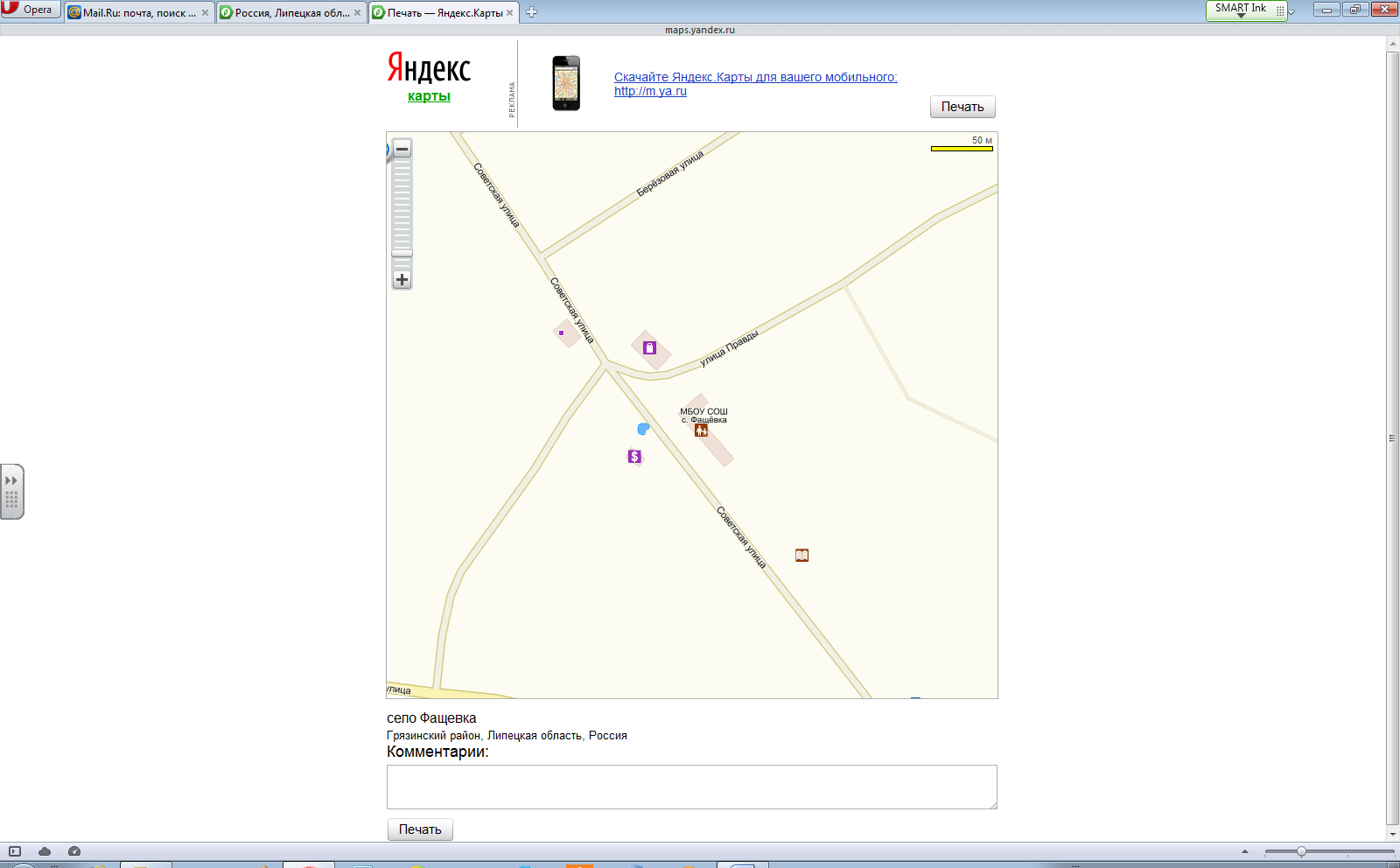 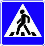 Условные обозначения:                       - путь движения детей                                - путь движения транспорта        схемы ОУ.        Пути движения транспортных средств и детей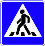 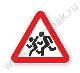     - дорожные знаки1.2.Схема организации дорожного движения в непосредственной близости отсредств, маршруты движения детей и распо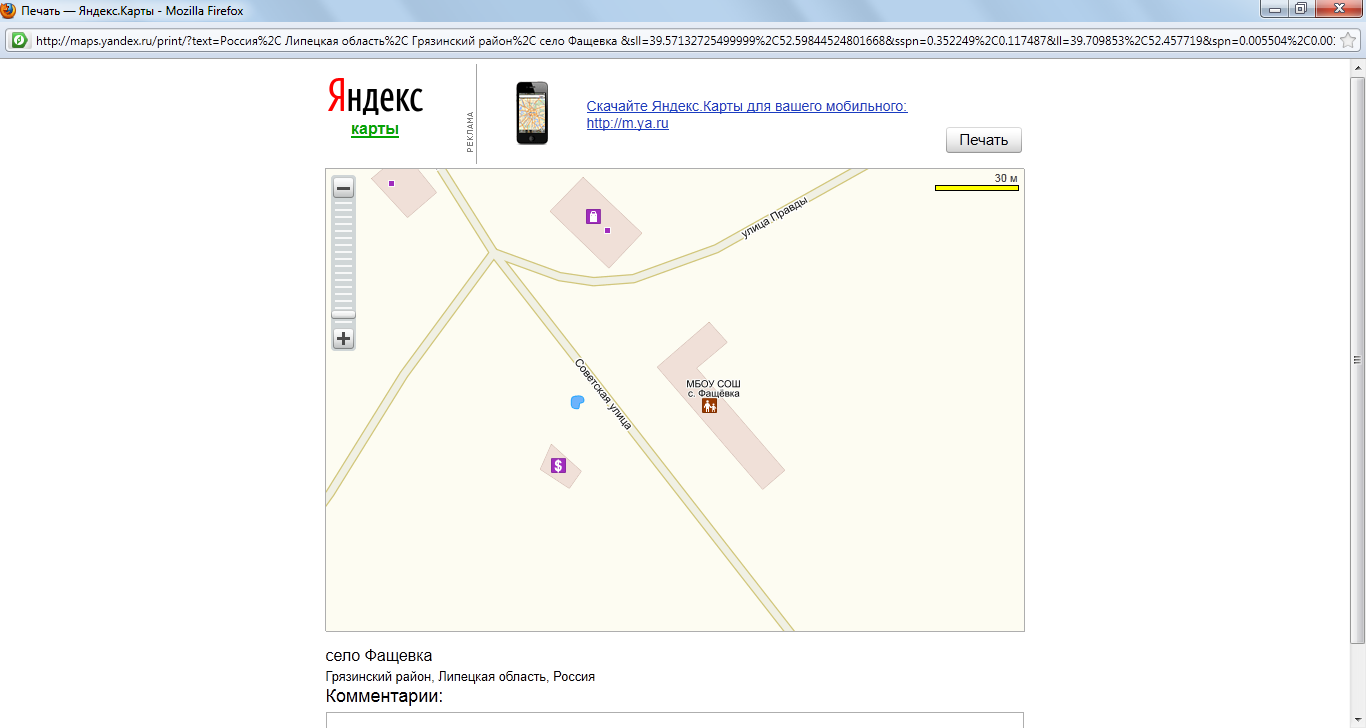 образовательного учреждения с размещением соответствующих технических       ложение парковочных мест автотранспорта1.3.Маршруты движения организованных групп детей от ОУ 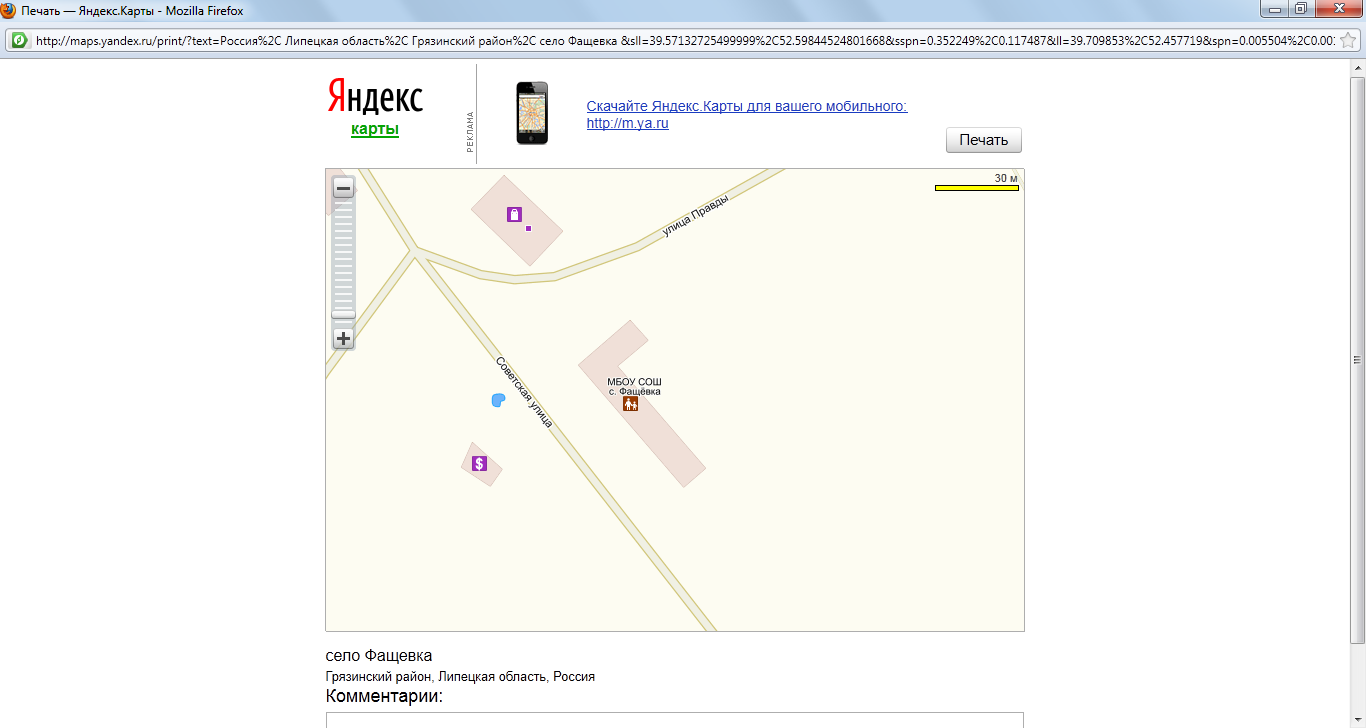 к стадиону, парку или к спортивно-оздоровительному комплексу1.4.Пути движения транспортных средств к местам разгрузки/ погрузки и рекомендуемые пути передвижения детей по территории образовательного учреждения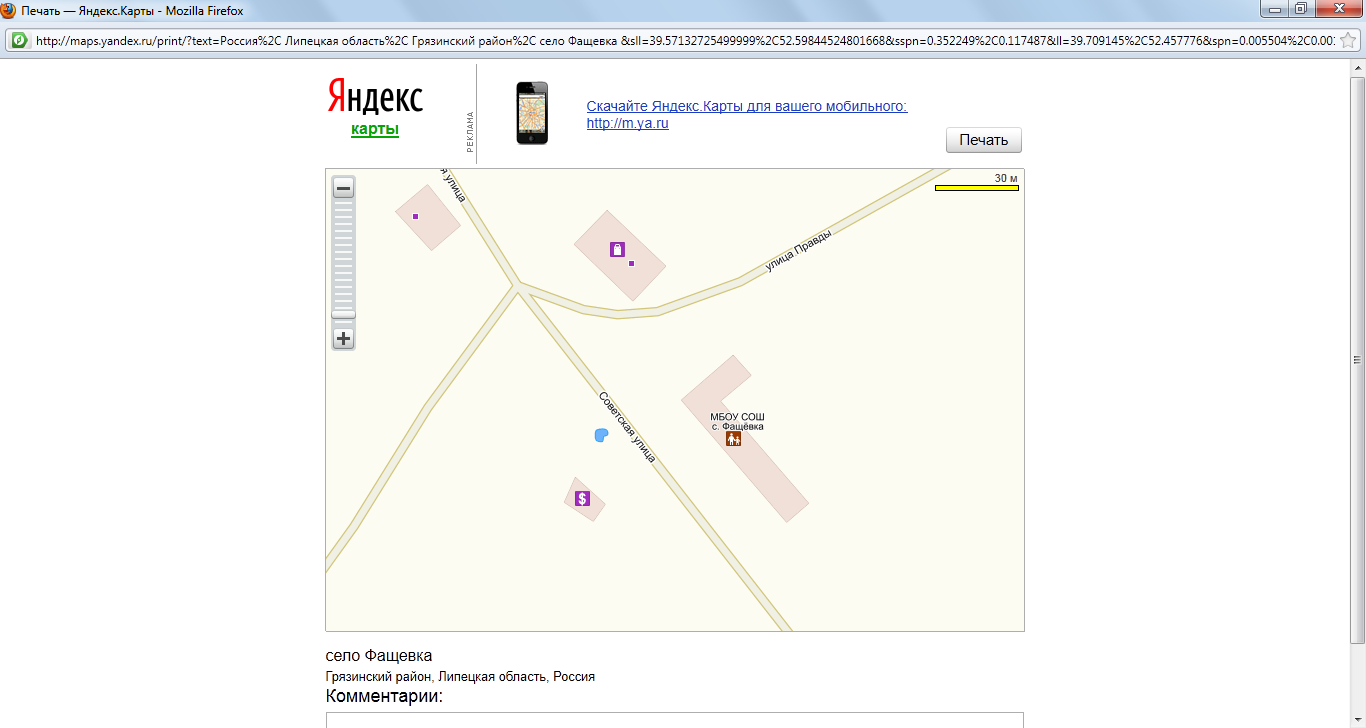 - место разгрузки/погрузки2. Информация об обеспечении безопасности перевозок детей специальным транспортным средством (автобусом)2.1. Общие сведения
Количество автобусов:	Соответствие конструкции требованиям, предъявляемым, к школьным автобусам ________________________________________________________________________________________________________________________________________________________________________________________________________________________________________________________________________________________________________________1.Сведения о водителе автобуса2. Организационно - техническое обеспечениеЛицо, ответственное за обеспечение безопасности дорожного движения: ___________________________________________________________________________Организация проведения предрейсового и послерейсового медицинского осмотра водителя: осуществляет _________________________________________________________________________(ФИО специалиста)на основании __________________________________________________________________действительного до _____________________________________________________________3) Организация проведения предрейсового технического осмотра
транспортного средства:
осуществляет ______________________________________________________(ФИО специалиста)_______________________________________________________________________________на основании ___________________________________________________________________действительного до ______________________________________________________________4) Дата очередного технического осмотра5) Место стоянки автобуса в нерабочее время __________________________________меры, исключающие несанкционированное использование _____________________________________________________________________________________________6) Наличие постоянного диспетчерского контроля за движением автобуса	в том числе использование системспутниковой навигации	7) Оснащение техническим средством контроля «тахографом»Дата калибровки3. Сведения о собственнике транспортного средстваСостоит на балансе	Юридический адрес владельца	Фактический адрес владельца	Телефон ответственного лица	Лицензионная карта	4. Сведения об организациях, осуществляющих техническое обслуживание
и ремонт автобусов _________________________________________________________________________________________________________________________________________________________________________________________________________________________________________________________________________________________________________________________________5. Сведения об организациях, осуществляющих перевозку детей специальным транспортным средством (автобусом)рекомендуемый список контактов организаций, осуществляющих перевозку детей специальным транспортным средством (автобусом).6. Сведения о ведении журнала инструктажа	____________________________________________________________________________________________________________________________________________________________________________________________________________________________________________________________________2.2. Маршрут движения автобуса ОУ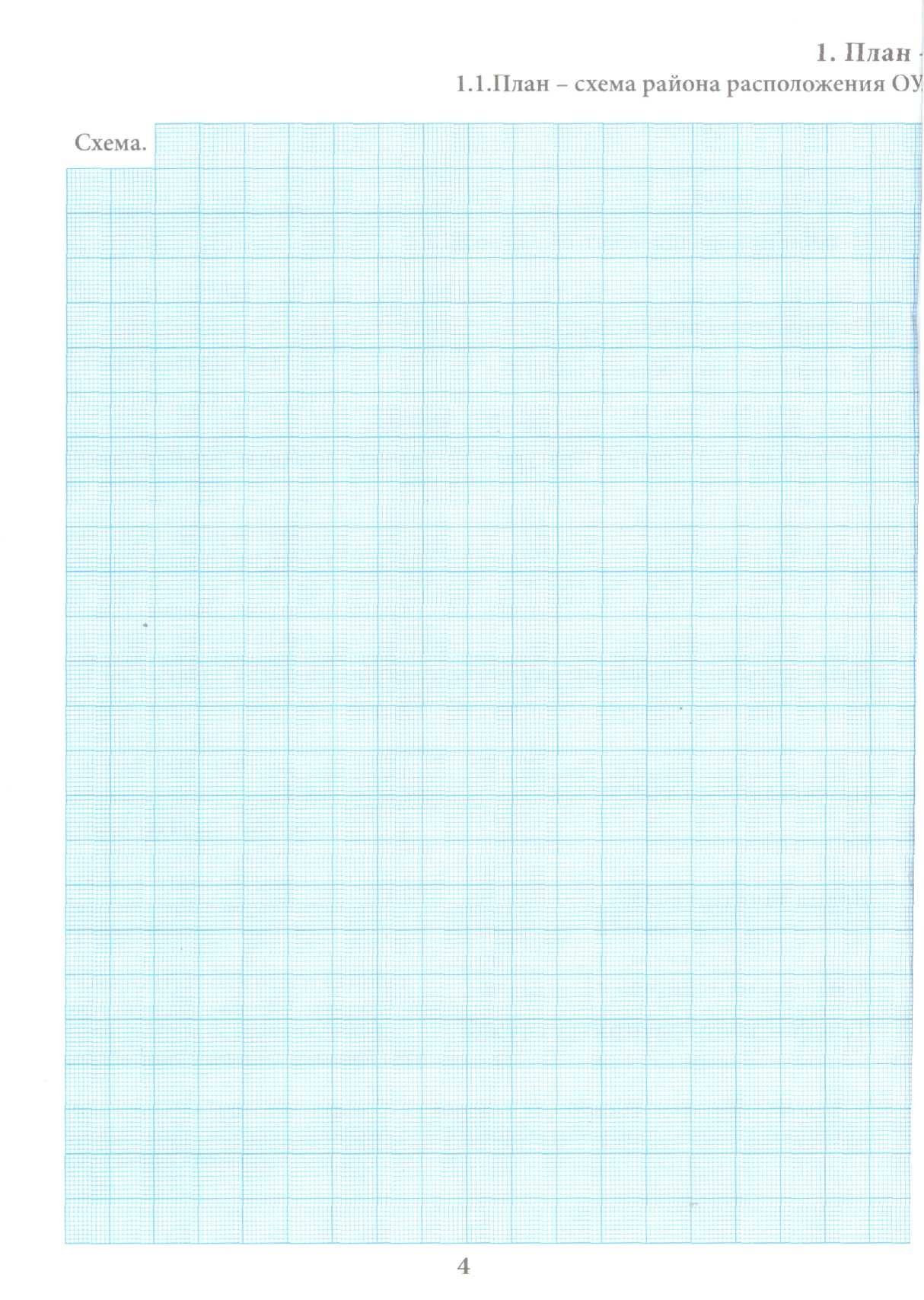 2.3. Безопасное расположение остановки автобуса у ОУ2.4. Дополнительная схемаОрганизация надзора за эксплуатацией ТСДата и место проверки выполнения установленных требований при
эксплуатации транспортного средства	_______________________________________________________________________________________________________________________________________________________________________________________________________________________________________________________________________________________________________________________________________________________________________________________________________________________________________________________________________________Выявленные нарушения. ____________________________________________________________________________________________________________________________________________________________________________________________________________________________________________________________________________________________________________________________________________________________________________________________________________________________________________________________________________________________________________________________________________________________________________________________________________________________________________________________________________________________________________________________________________________________________________Иные сведения ________________________________________________________________________________________________________________________________________________________________________________________________________________________________________________________________________________________________________________________________________________________________________________________________________________________________________________________________________________________________________________________________________________________________________________________________________________________________________________________________________________________________________________________________________________________________________________________________________________________________________________________________________________________________________________________________________________________________________________________________________________________________________________________________________________________________________________________________________________________________________________________________________________________________________________________________________________________________________________________________________________________________________________________________________________________________________________________________________________________________________________________________________________________________________________________________________________________________________________________________________________________________________________________________________________________________________________________________________________________________________________________________________________________________________________________________________________________________________________________________________________________________________________________________________________________________________________________________________________________________Пояснительная записка к Паспорту дорожной безопасности образовательного учреждения1.	Паспорт дорожной безопасности образовательного учреждения (далее - Паспорт)
предназначен для отображения информации об образовательном учреждении (далее ОУ) с точки зрения обеспечения безопасности детей на этапах их перемещения «дом - ОУ - дом», для  использования  преподавательским   составом     и     сотрудниками Госавтоинспекции в работе по разъяснению безопасного передвижения и поведения детей на улично - дорожной сети вблизи ОУ и на маршруте «ОУ - дом», для подготовки мероприятий по предупреждению детского дорожно - транспортного травматизма.Паспорт ведется ответственным сотрудником образовательного учреждения совместно с сотрудниками Госавтоинспекции, которые оказывают помощь в разработке Паспорта, а также при внесении необходимых изменений в отдельные разделы Паспорта (схемы, перечни мероприятий по предупреждению ДТП с участием обучающихся).
Оригинал Паспорта хранится в ОУ, а копия - в контрольно - наблюдательном деле в
подразделении Госавтоинспекции. Для более эффективного использования Паспорта создается его электронная версия.2.	Типовой паспорт должен иметь титульный лист и содержать следующие разделы:Общие сведения;План - схемы;Рекомендации по реализации мероприятий по проведению проверок территорий ОУ, подъездных путей и пешеходных переходов.2.1.	Титульный лист должен содержать надпись «Паспорт дорожной безопасности    образовательного    учреждения»    и    наименование образовательного учреждения:В верхней части листа надпись «Утверждаю» и реквизиты (ФИО, дата утверждения)руководителя образовательного учреждения.Слева надпись «Согласовано» и реквизиты (ФИО, дата утверждения) ответственного руководителя администрации органа местного самоуправления.Слева надпись «Согласовано» и реквизиты (ФИО, дата утверждения) руководителя органа управления Госавтоинспекции.Внизу листа указывается год подготовки Паспорта.2.2.	Раздел   «Общие   сведения»   должен   содержать   следующую информацию:Наименование ОУ;Тип ОУ;Юридический адрес ОУ;Фактический адрес ОУ (если отличается от юридического);Руководители ОУ: Директор (заведующий);Заместитель директора по учебной работе; Заместитель директора по воспитательной работе;-	Ответственный от муниципального органа образования (телефон, адрес);Ответственный (ые) от Госавтоинспекции (телефон, адрес);Ответственные за мероприятия по профилактике детского травматизма (телефон, адрес);-Руководитель или ответственный работник дорожно-эксплуатационной организации» осуществляющей содержание УДС (телефон, адрес);-Руководитель или ответственный работник дорожно-эксплуатационной организации, осуществляющей содержание ТСОДД (телефон, адрес);Количество учащихся;Наличие уголка по БДД (если имеется» указать место расположения);Наличие класса по БДД (если имеется, указать место расположения);Наличие автогородка (площадки) по БДД (если имеется);Наличие автобуса в ОУ;Расписание занятий в ОУ;Телефоны: оперативных служб: МЧС, Полиция, Скорая помощь;дорожно - эксплуатационных организаций, осуществляющих содержание УДС.2.3. План - схемы, рекомендуемые к размещению в Паспорте:(п. 1.1) район расположения ОУ, пути движения транспортных средств и детей (учеников)1.	Район расположения образовательного учреждения. Определяется группой жилых домов, зданий и улично - дорожной сетью с учетом остановок общественного транспорта (выходов   из   станций   метро),   центром   которого   является   непосредственно образовательное учреждение.2.	Территория, указанная в схеме, включает в себя:образовательное учреждение;стадион вне территории ОУ, на котором могут проводиться занятия по физической культуре (при наличии);парк, в котором преподавателями проводятся занятия на открытом воздухе (при наличии);-	жилые дома, в которых проживает большая часть детей (учеников) данного образовательного учреждения.3.	На схеме должно быть обозначено:расположение жилых домов, зданий и сооружений;сеть автомобильных дорог;пути движения транспортных средств;пути движения детей (учеников) в/из образовательного учреждения;-	уличные (наземные - регулируемые/нерегулируемые) и внеуличные (наземные и
подземные) пешеходные переходы;-	названия улиц и нумерация домов.Схема необходима для общего представления о районе расположения ОУ. Для изучения безопасности движения детей на схеме обозначены наиболее частые пути движения учеников от дома (от отдаленных остановок маршрутных транспортных средств) к ОУ и обратно.При исследовании маршрутов движения детей необходимо уделить особое внимание опасным зонам, где часто дети (ученики) пересекают проезжую часть не по пешеходному переходу.(п. 1.2.) организации дорожного движения в непосредственной близости от образовательного учреждения с размещением соответствующих технических средств, маршруты движения детей и расположение парковочных мест1.	Схема организации дорожного движения ограничена автомобильными дорогами, находящимися в непосредственной близости от образовательного учреждения.2.	На схеме обозначено:-	здание ОУ с указанием территории, принадлежащей непосредственно ОУ (при
наличии указать ограждение территории);-	автомобильные дороги и тротуары;-	уличные (наземные - регулируемые/нерегулируемые) и внеуличные (наземные и
подземные) пешеходные переходы на подходах к ОУ;дислокация существующих дорожных знаков и дорожной разметки;другие технические средства организации дорожного движения;направление движения транспортных средств по проезжей части;направление движения детей (учеников).На схеме указано расположение остановок маршрутных транспортных средств и безопасные маршруты движения детей (учеников) от остановочного пункта к ОУ и обратно.При наличии стоянки (парковочных мест) около ОУ, указывается место расположение и безопасные маршруты движения детей (учеников) от парковочных мест к ОУ и обратно.К схеме (в случае необходимости) должен быть приложен план мероприятий попроведению существующей организации дорожного движения к организации движения, соответствующей нормативным техническим документам, действующим в области дорожного движения, по окончании реализации которого готовится новая схема.(п.1.3.) маршрутов движения групп детей от ОУ к стадиону, парку или к спортивно -оздоровительному комплексу (в случае их нахождения вне территории ОУ и необходимости проведения обязательных мероприятий, связанных с образовательным процессом)На схеме района расположения ОУ указываются безопасные маршруты движения детей от ОУ к стадиону, парку или спортивно - оздоровительному комплексу и обратно. Данные схемы должны использоваться преподавательским составом при организации движения групп детей к местам проведения занятий вне территории ОУ.(п. 1.4.) путей движения транспортных средств к местам разгрузки/погрузки ирекомендуемых    безопасных    путей    передвижения    детей    по    территории образовательного учреждения  (в  случае осуществления доставки грузов  в  ОУ автомобильным транспортом)На схеме указывается примерная траектория движения транспортного средства на территории ОУ к стадиону, парку или спортивно - оздоровительному комплексу иобратно.В целях обеспечения безопасного движения детей по территории ОУ необходимо исключить пересечение пути движения детей и пути движения транспортных средств.2.4. Паспорт может содержать и ряд других схем. Например, план -схему учебной площадки для проведения практических занятий по БДД и др.В случае необходимости доставки детей в ОУ специальным транспортом (автобусом) для перевозки детей, Паспорт должен содержать специальный раздел, касающийся такой перевозочной деятельности.В данном- разделе должны быть представлены сведения о владельце автобуса (ОУ, муниципальное образование, АТП и т.д.), соответствующие данные о месте хранения и технического обслуживания автобуса, подробные сведения о водителе (водителях) (ФИО, открытые категории, стаж вождения, сведения о переподготовке и др.) с обязательным указанием места медицинского освидетельствования водителя, а также должны быть размещены план - схемы:(п. 2.1.) подробного маршрута движения автобуса до ОУНа схеме указываются населенные пункты, через которые происходит следование автобуса ОУ, оборудованные места остановок для посадки и высадки детей в каждом населенном пункте; непосредственно населенный пункт, где расположено ОУ.На схеме указан безопасный маршрут следования автобуса ОУ из пункта А в пункт В, а также обозначены:жилые дома населенных пунктов;здание ОУ;автомобильные дороги;дислокация существующих дорожных знаков на пути следования автобуса ОУ;другие технические средства организации дорожного движения.(п.2.2.) безопасного расположения остановки автобуса ОУНа схеме указывается подъезд в оборудованный «карман» или другое оборудованное место для посадки и высадки детей из автобуса ОУ и дальнейший путь движения автобуса по проезжей части, а также безопасный маршрут движения детей (учеников) от остановки автобуса ОУ.На схеме обозначено:жилые дома района расположения ОУ;здание ОУ;ограждение территории ОУ (при наличии);автомобильные дороги.Отзывы, предложения и замечанияОтзывы, предложения и замечанияСодержание:Общие сведения........ 	   	 			   	 	 	   	 	2План - схема района расположения ОУ. Пути движения транспортных
средств и детей.	 	   		   		 	……….   	   4Схема организации дорожного движения в непосредственной близости от образовательного учреждения с размещением соответствующих технических средств, маршруты движения детей и расположение парковочных мест автотранспорта    	    	   	   	 	6Маршруты движения организованных групп детей от ОУ к                        стадиону, парку или к спортивно - оздоровительному комплексу. ……………8             Пути движения транспортных средств к местам разгрузки/погрузки и рекомендуемые пути передвижения детей по территории образовательного учреждения   	   	 	 		 	   	10Информация об обеспечении безопасности перевозок детей специальным транспортным средством (автобусом).	 	   	 	11Маршрут движения автобуса ОУ.     			 			         14Безопасное расположение остановки автобуса у ОУ.		15Дополнительные схемы	        	   	   	 	 	 ,	 	     16Организация надзора за эксплуатацией.	19Пояснительная записка к Паспорту дорожной безопасности
образовательного учреждения.      	   	 		 	   21Отзывы, предложения и замечания.		   	 	 	   	          24	Управление образования и науки Липецкой области,Управление ГИБДД УМВД России по Липецкой областиПечать офсетная. Заказ №1112. Отпечатано в типографии «Кватро>398005, Россия, г. Липецк, ул. 9 Мая, д. 14-ател./факс: (4742) 28-81-81, 28-81 -82E-mail: 4press@list.ruМаркаМодельГод выпускаГосударственный регистрационный знакКоличество мест в автобусеСвидетельство о регистрации ТССтраховой полисГосударственный технический осмотрФамилия, имя, отчество, год рожденияПринят на работу, №в/у, категории, действительно доСтаж в категории DДата предстоящего мед. осмотраПериод проведения стажировкиПовышение квалификацииДопущенные нарушения ПДДТО-1ТО-2ТО-1ТО-2ДатаФИО, место жительства, контактный телефонСодержаниеДатаФИО, место жительства, контактный телефонСодержание